COMPTE RENDU N°1Réunion du 23 mai 2020Réunion du vendredi 5 JuinDésignations des membres du Conseil Municipal délégués dans les associationsACPG-CATM et le Souvenir Français : Philippe DELPIERREAmicale Laïque : Jean-Michel AUDREN	AMHA : Marc MONTUPETMVE : Catherine DIOGO CLEMENTE	Magnet’Vous : Sébastien RANDIERComité des fêtes : Stéphanie BOUTROUX	Secouriste Français : Virginie BERNARDINM.S.S.G. Foot : Jean-Louis MERCIER	Magnet Pétanque : Corinne GENESTEMagnetics Dogs : Angélique DUFOUR	Indépendante Boule : Jean-Yves SIROTAmicale des Anciens Sapeurs Pompiers : Ludovic BAPTISTEAmicale des Sapeurs Pompiers : Xavier PARISElections des conseillers dans les différentes commissions de la commune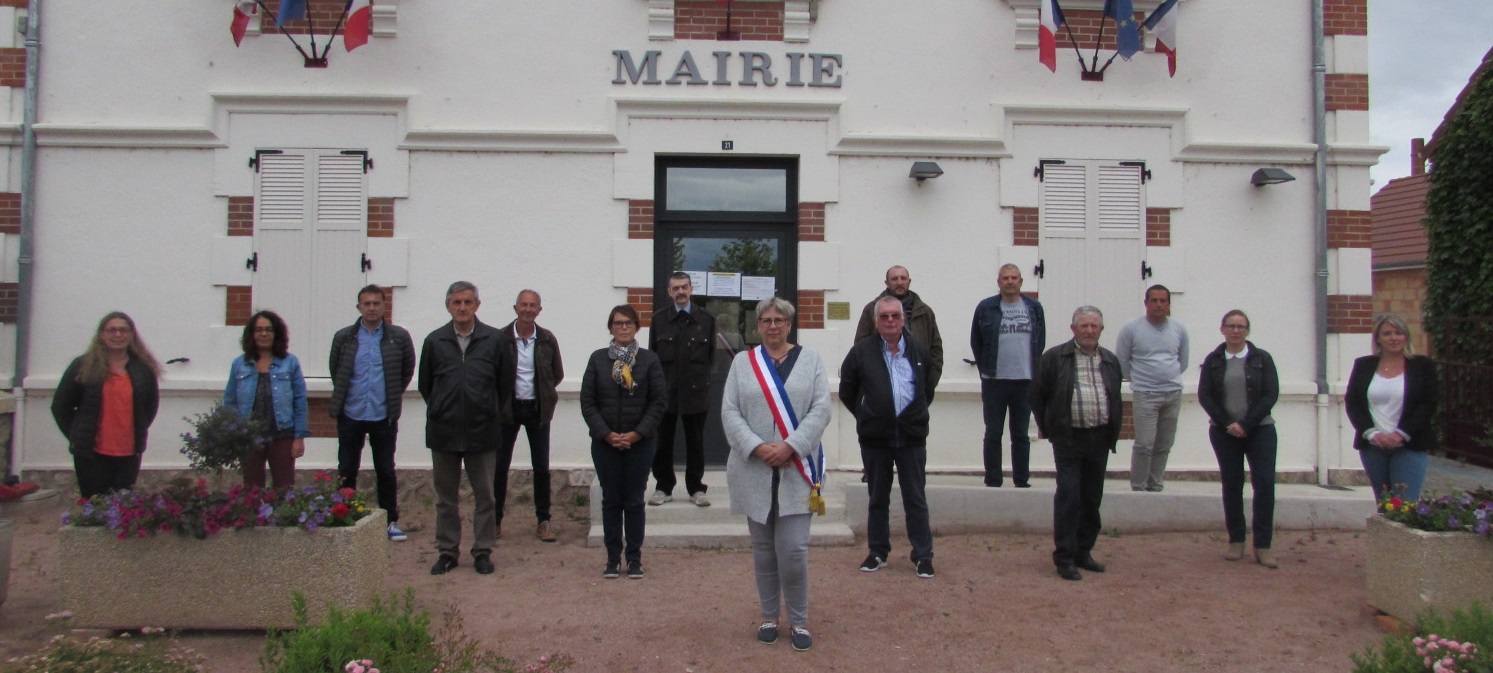 De droite à gauche :Angélique DUFOUR – Catherine DIOGO CLEMENTE – Xavier PARIS – Philippe DELPIERRE (4ème adjoint) – Jean-Yves SIROT – Stéphanie BOUTROUX (2ème adjoint) – Fabrice POTHIER – Véronique TRIBOULET (Madame le Maire) – Jean-Michel AUDREN (1er adjoint) – Sébastien RANDIER – Marc MONTUPET – Jean-Louis MERCIER ( 3ème adjoint) - Ludovic BAPTISTE - Corinne GENESTE - Virginie BERNARDINTravaux en coursA chacun de nos conseils vous trouverez dans les commerces, sur le site internet (www.magnet03.fr) le compte rendu de nos réunions.Nous vous invitons à les lire pour vous informer des décisions prises lors des conseils ainsi que des sujets abordés.Merci beaucoup de votre confiance 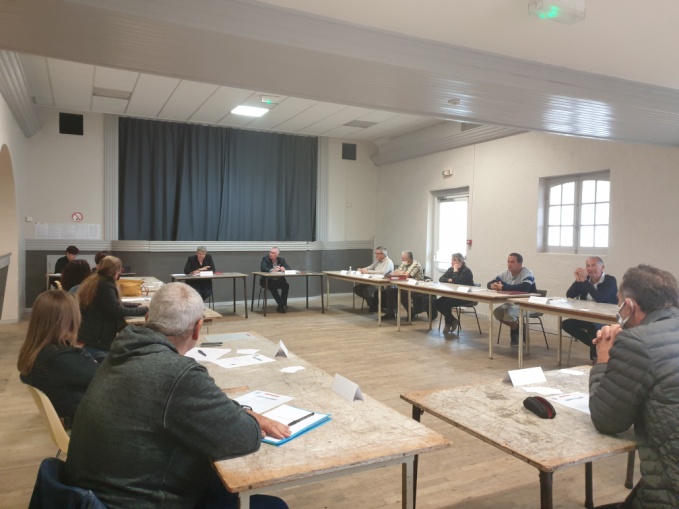 Les nouveaux élus se sont réunis à la salle des fêtes pour élire le maire. Carole FAYOLLE, maire sortant, a ouvert la séance et a déclaré les nouveaux membres élus, installés dans leur fonction. Ils ont été élus à l’unanimité :	Maire : Véronique TRIBOULET                  1er Adjoint : Jean-Michel AUDREN		2ème Adjoint : Stéphanie BOUTROUX                                3ème Adjoint : Jean-Louis MERCIER			4ème Adjoint : Philippe DELPIERRE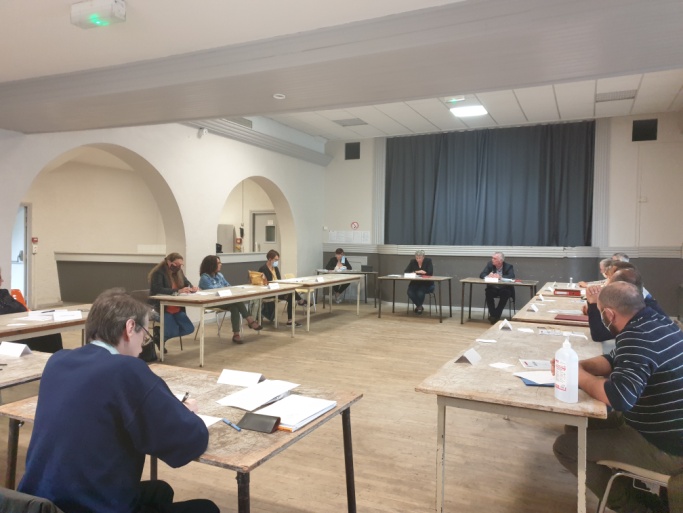 Budget, subventions, financementPrésident : le MaireCo-vice président : Jean-Michel AUDRENCo-vice président : Fabrice POTHIERMembres : Stéphanie BOUTROUX, Jean-Louis MERCIER, Philippe DELPIERRE, Corinne GENESTESolidaritésPrésident : le MaireVice présidente : Stéphanie BOUTROUXMembres : Catherine DIOGO CLEMENTE, Angélique DUFOUR, Corinne GENESTE, Jean-Yves SIROTAdministration générale, Ressources humainesPrésident : le MaireVice président : Jean-Michel AUDRENMembres : Marc MONTUPET, Stéphanie BOUTROUX, Jean-Louis MERCIER, Philippe DELPIERRE, Fabrice POTHIERCulture, AssociationsPrésident : le MaireVice présidente : Stéphanie BOUTROUXMembres : Xavier PARIS, Catherine DIOGO CLEMENTE, Virginie BERNARDINCommunication, Manifestations communales / protocolePrésident : le MaireVice président : Jean-Michel AUDRENMembres : Angélique DUFOUR, Corinne GENESTERéseaux et RoutesPrésident : le MaireVice président : Jean-Louis MERCIERMembres : Marc MONTUPET, Ludovic BAPTISTE, Sébastien RANDIER, Philippe DELPIERREEducation, JeunessePrésident : le MaireVice présidente : Stéphanie BOUTROUXMembres : Sébastien RANDIER, Virginie BERNARDIN, Ludovic BAPTISTE, Xavier PARISBâtiments et Espaces publicsPrésident : le MaireVice président : Philippe DELPIERREMembres : Jean-Yves SIROT, Marc MONTUPET, Ludovic BAPTISTEReprise des travaux de la cantine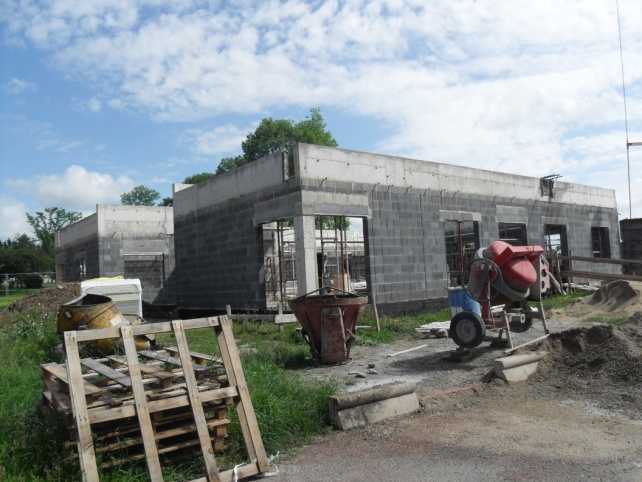 Le bitume route de st Félix devrait être faits la semaine du 8 juin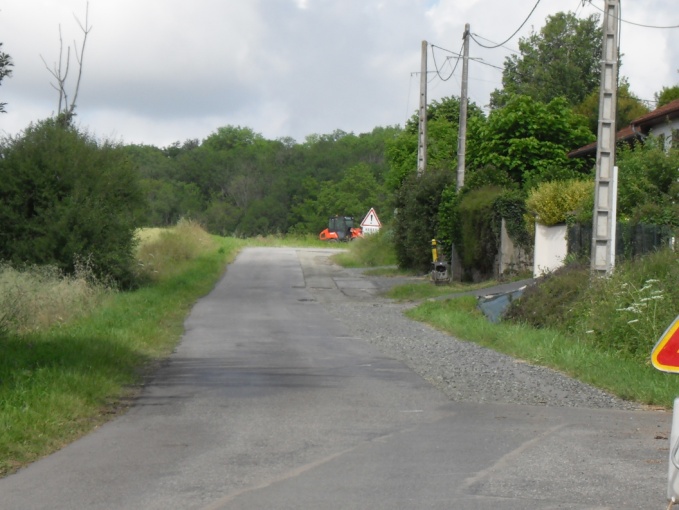 